Фамилия Имя _________________________________ Класс ___________1. Определи и запиши составные части предмета. Опиши действия которые он выполняет.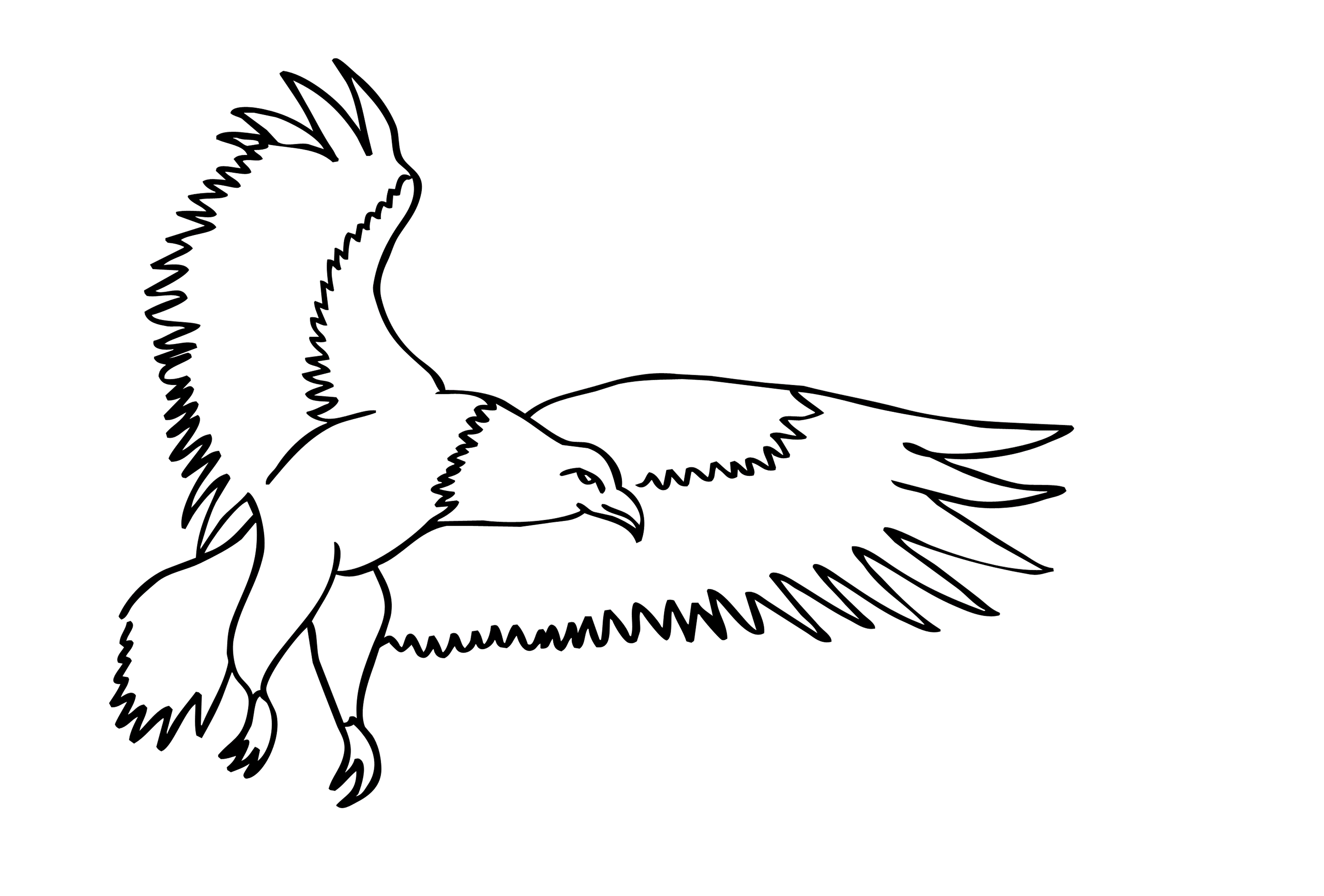 2. Определи и запиши составные части предмета. Опиши действия которые он выполняет и которые с  ним можно делать.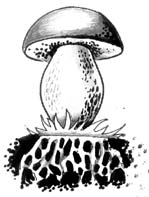 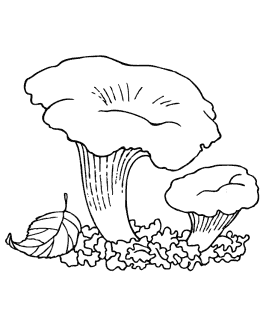 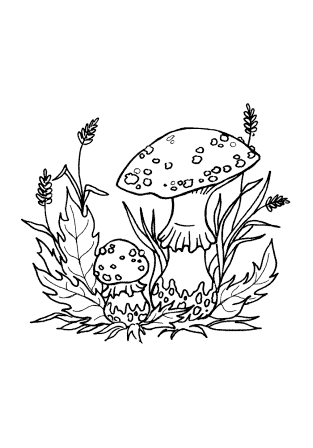 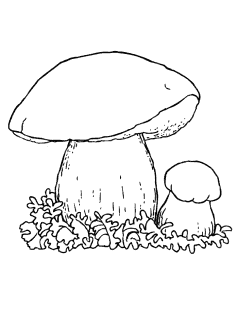 3.   Определи и запиши составные части предмета. Опиши действия которые он выполняет и которые с  ним можно делать.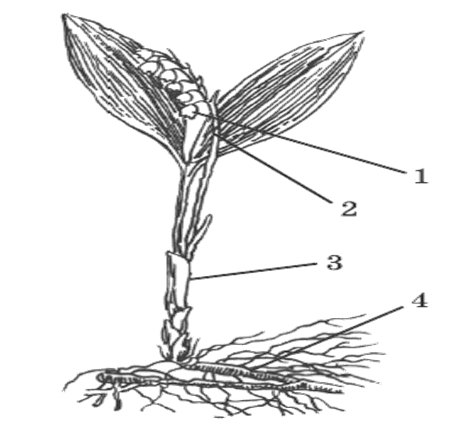 СОСТАВ(Из чего состоит?)ДЕЙСТВИЯ(Что умеет делать?)СОСТАВ(Из чего состоит?)ДЕЙСТВИЯДЕЙСТВИЯСОСТАВ(Из чего состоит?)(Что умеет делать?)(Что с ним можно делать?)СОСТАВ(Из чего состоит?)ДЕЙСТВИЯДЕЙСТВИЯСОСТАВ(Из чего состоит?)(Что умеет делать?)(Что с ним можно делать?)1)2)3)4)